Ces dernières années, l’Union européenne doit affronter une désaffection d’un nombre considérable de ses citoyens. La crise financière, les guerres aux confins de l’Europe, les attentats terroristes et les arrivées massives de réfugiés ont conduit à la résurgence des égoïsmes nationaux. En effet, la suspension des accords de Schengen, le Brexit et la montée des populismes et des partis autoritaires dans de nombreux États membres menacent l’existence même de l’Union. Le président de la Commission, Jean-Claude Juncker, a présenté dans son «Livre blanc sur l’avenir de l’Europe» cinq scénarios pour une Union à 27, espérant susciter un débat avant la réunion du Conseil européen du mois de décembre 2017, et relancer le projet européen.Les organisations de la société civile occupent une position clé entre les citoyens et les institutions européennes: elles leur confèrent le pouvoir de proposer de nouvelles perspectives pour l’Union ainsi que des solutions concrètes pour l’avenir de l’Europe. L’édition 2017 des journées de la société civile vise à relever ce défi. En tant que cadre relevant du dialogue civil conformément à l’article 11 du traité UE, ils constituent dès lors, pour les organisations de la société civile, une occasion unique de contribuer à ce débat pour ainsi donner un nouvel élan et réitérer leur soutien au projet européen.Le moment est venu pour la société civile de faire entendre sa voix.«L’Europe que nous exigeons» constitue l’appel de la société civile organisée en faveur d’un nouvel élan politique pour relancer l’UE sur la base de nos valeurs et de nos racines, ainsi qu’un engagement clair des organisations de la société civile à aller de l’avant. Cette manifestation s’articulera autour de quatre thèmes:le populisme: comment élaborer un contre-discours à travers l’éducation et la culture;la révolution technologique: transformer le travail, les esprits et la société;l’autonomisation des organisations de la société civile: les droits de la société civile et la contraction de l’espace dont elle dispose;les dimensions urbaines et rurales: évolution vers une meilleure cohésion sociale et territoriale.Programme26 juin 201711 h ‒ 13 h	Ouverture Introduction générale par Gabriella Civico, European Volunteer Centre (CEV)Allocution de bienvenue de Georges Dassis, président du CESEDiscours liminaire, L’Europe dans le monde et son rôle dans la paix et la stabilité, par Federica Mogherini, haute représentante de l’Union européenne pour les affaires étrangères et la politique de sécurité, suivi  par une séance de questions et réponsesDébat avec des représentants des institutions de l’UE et de la société civile, animé par Conny Reuter (Solidar, coprésident du groupe de liaison):Renate Weber, membre du Parlement européen Votre Europe, votre avis 2017! Présentation par les étudiants Matěj Šulc (CZ), Markos Angelos Xeni (CY) et Bervin Demir (UK) de recommandations sur «L’Europe a 60 ans: et maintenant?»Adam Nyman (Friends of Europe): Debating Europe – présentation d'un débat en ligne sur le populismeInterprétation: EN/FR/DE/ES/IT vers EN/FR/DE13 h – 14 h 30 	Déjeuner/réception 14 h 30 – 15 h	Introduction par Brikena Xhomaqi, directrice de Lifelong Learning Platform (LLLP)Discours liminaire sur La révolution technologique: transformer le travail, les esprits et la société, par le professeur Alberto Alemanno, Professeur Jean Monnet du droit européen, HEC Paris et fondateur de The Good LobbyInterprétation: EN/FR/DE15 h – 18 h 	Première série d’ateliers Les nouvelles technologies et la transition – Les défis et les opportunités pour l’avenir du travail par le organisée par le Forum européen de la jeunesse et la section spécialisée SOC du CESE – JDE 62Rural-Urbain: des orientations pour plus de cohésion territoriale et sociale! organisée par Ruralité-Environnement-Développement, le Mouvement européen de la Ruralité et la section spécialisée NAT du CESE – JDE 63Faire échec au populisme de droite: Le rôle de l’engagement citoyen, de l’éducation et de la culture organisé par Culture Action Europe (CAE), le Forum civique européen (FCE) et Volonteurope – Atrium 518 h – 20 h  	Réception de fin de journée 		Foyer 6e étage et Atrium 6		Introduction par Irini Pari, membre du CESEExposition Animate Europe: Europe Fast Forward par la Fondation Friedrich-Naumann pour la Liberté, introduction par Anna Reineke: Le programme de dialogue européen et transatlantique de la Fondation Friedrich Naumann pour la liberté a demandé à des artistes de bande dessinée du monde entier quelle était leur compréhension et imaginaire de l'Europe dans 50, 100 ou même 200 ans. L'exposition sera ouverte du 26 au 30 juin 2017.Musique par Refugees got talent 27 juin 20179 h 30 ‒ 12 h 30	Seconde série d’ateliers Les nouvelles technologies et la transition - Quel rôle pour la société civile dans une démocratie en ligne du futur? Organisé par European Citizen Action Service (ECAS) – JDE 62Lutter contre la rhétorique populiste anti-européenne: L’utilisation de cadres dans notre communication organisé par Counterpoint - Atrium 5Donner à la société civile le pouvoir d’agir et de se développer en Europe organisé par Social Platform – JDE 6312 h 30 – 14 h 30	Déjeuner/réception14 h 30 – 16 h 30 	Séance de clôtureIntroduction par Assya Kavrakova, Director of the European Citizen Action Service (ECAS)Discours liminaire sur le populisme, par Gerald Hensel, fondateur de fearlessdemocracy.org / stratège de la transformation digitaleEvelyne Gebhardt, Vice-Presidente du Parlement européen Jean-Eric Paquet, Secretaire Général adjoint, Commission europeennePrésentation des résultats des différents ateliers et débatAdoption des 10 principales exigences et principaux engagements de la société civile issus de la conférenceClôture par Conny Reuter, co-président du groupe de Liaison et secrétaire-général de Solidar Interprétation: EN/FR/DE/ES/IT vers EN/FR/DE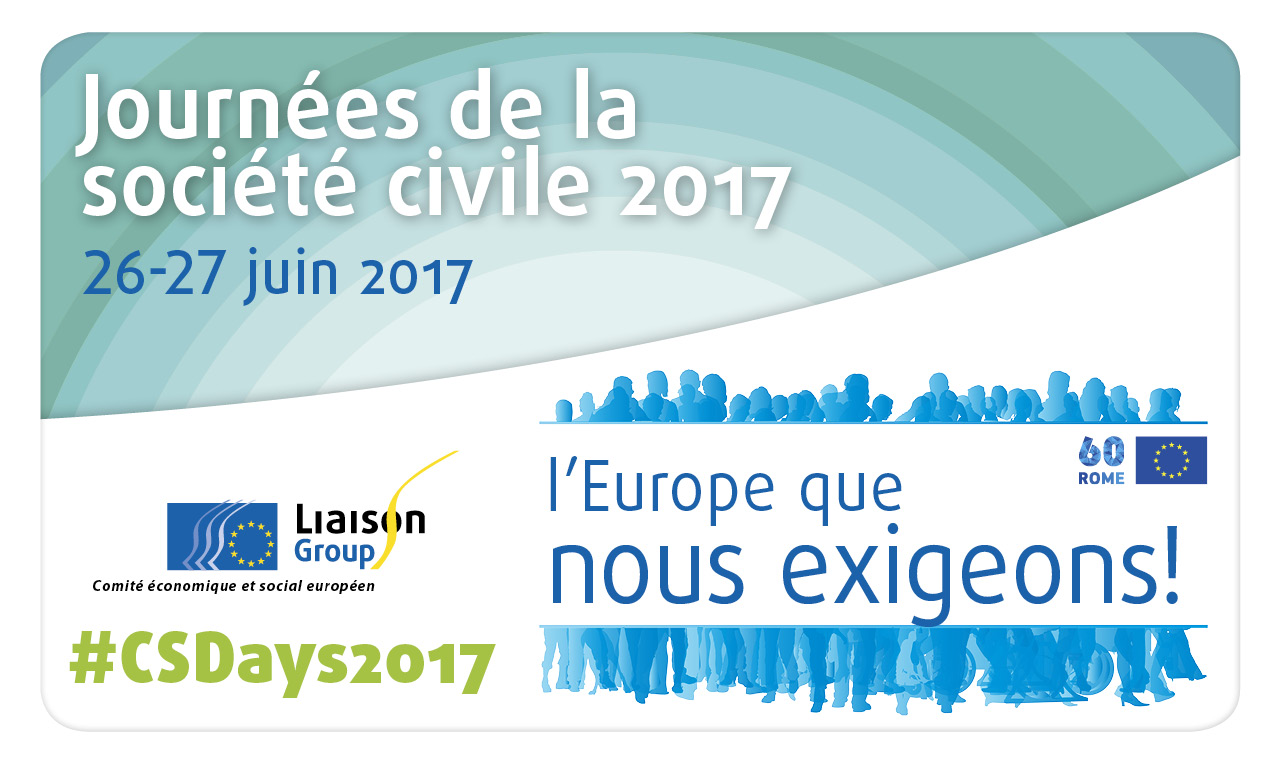 